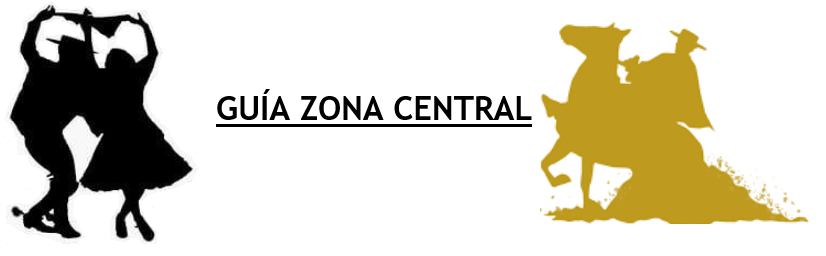 Zona CentralCorresponde a la zona ubicada entre el río Aconcagua y el río Biobío.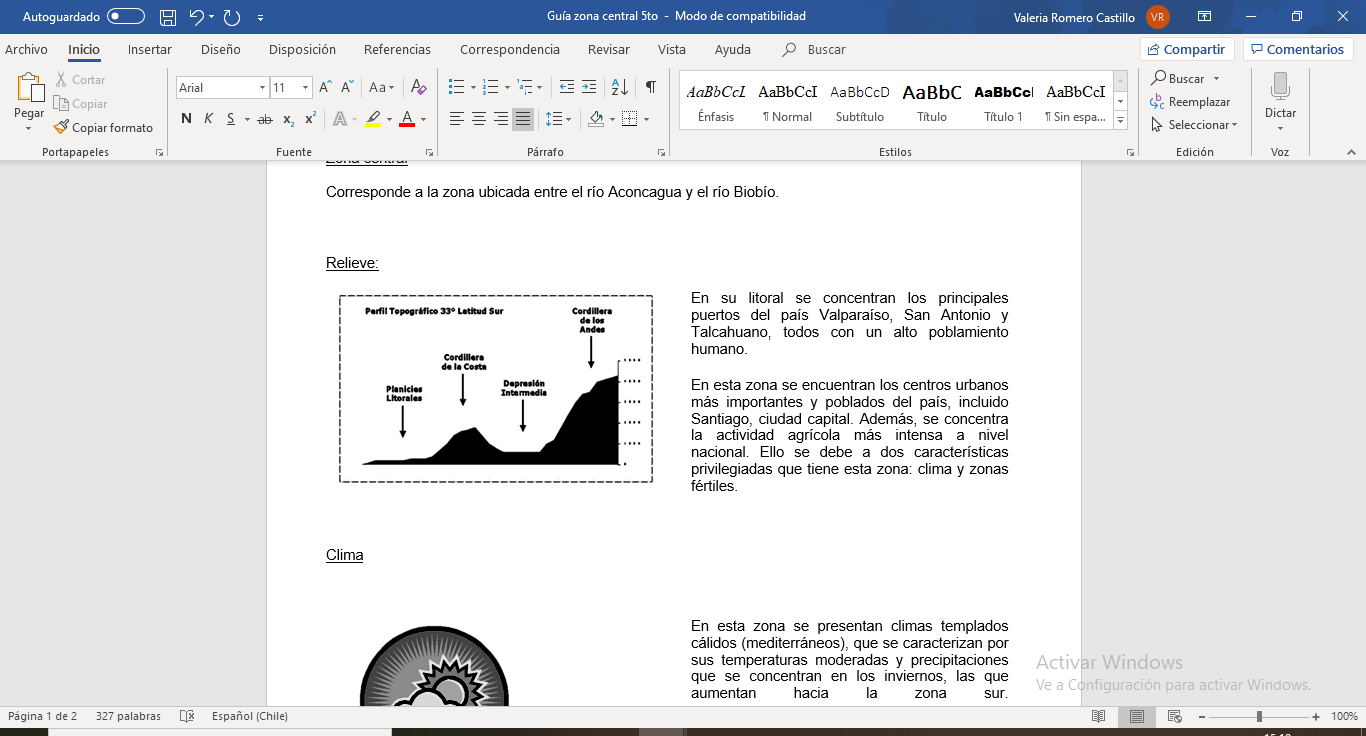 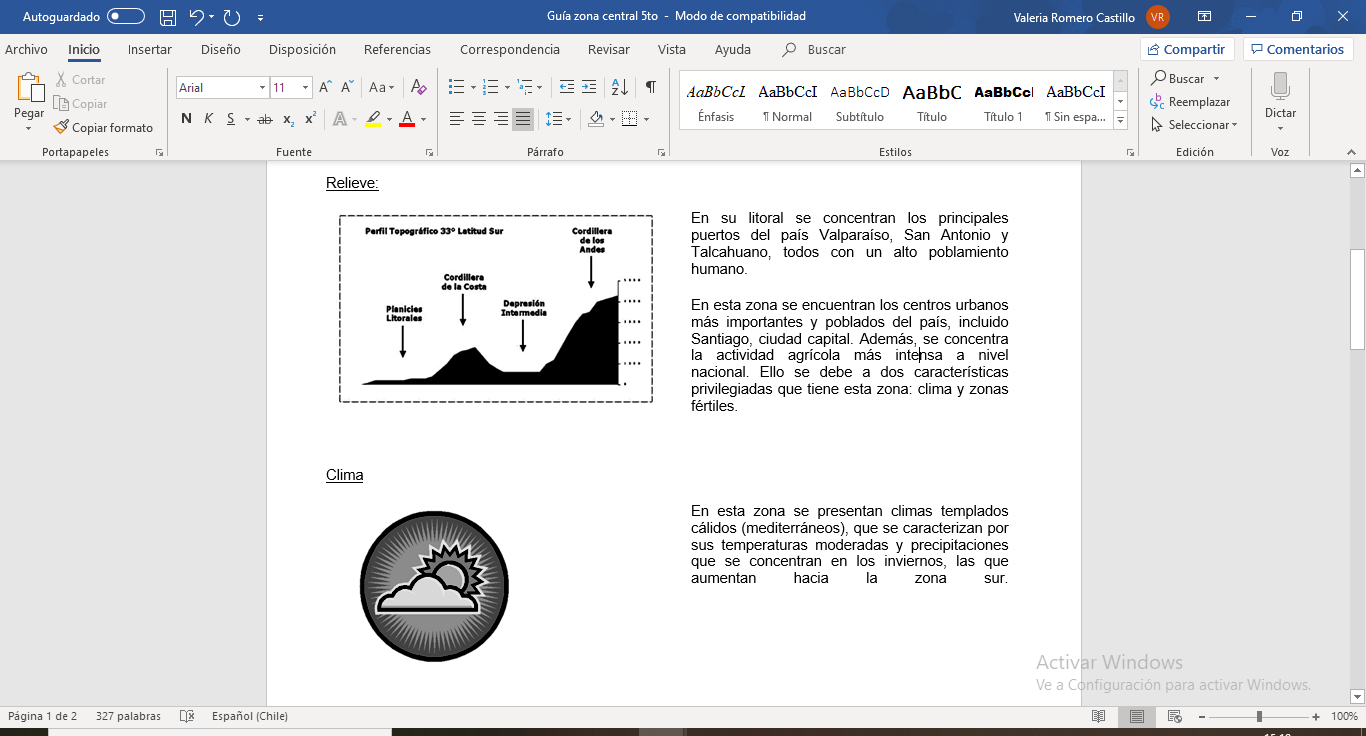 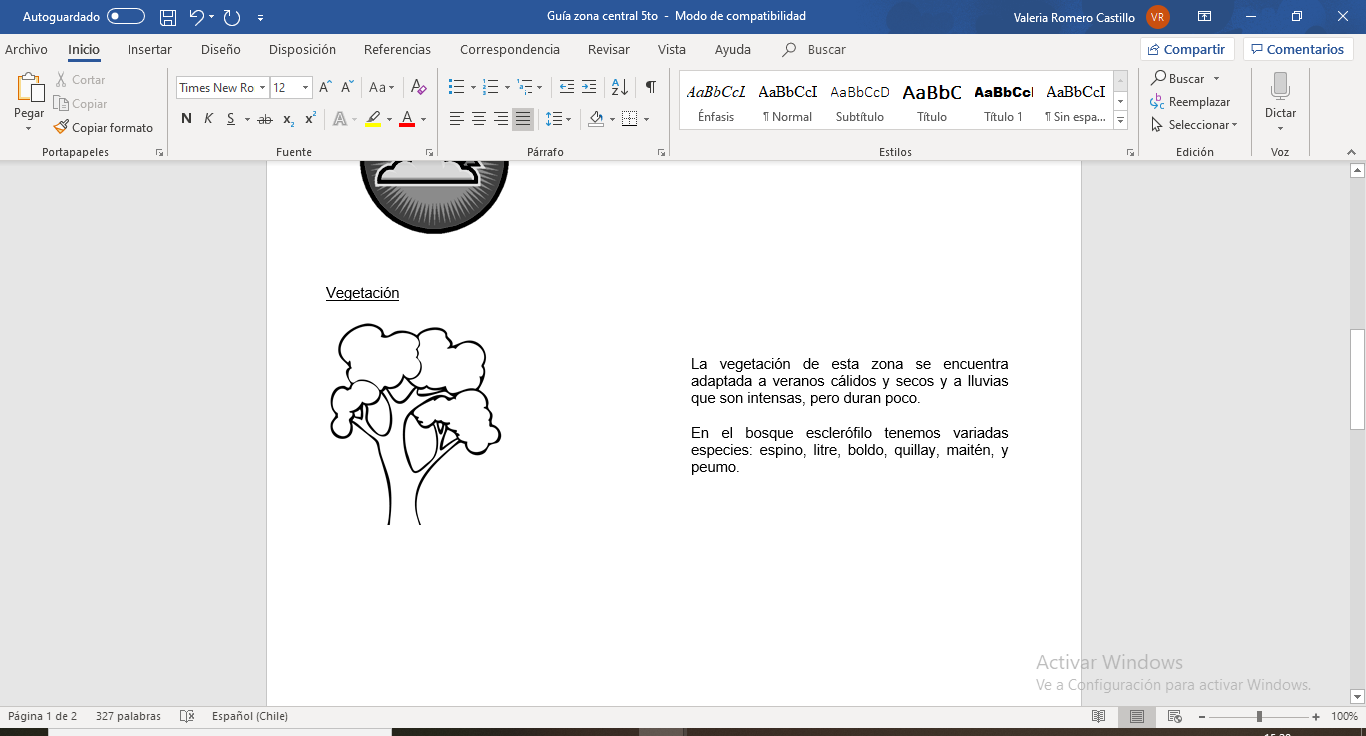 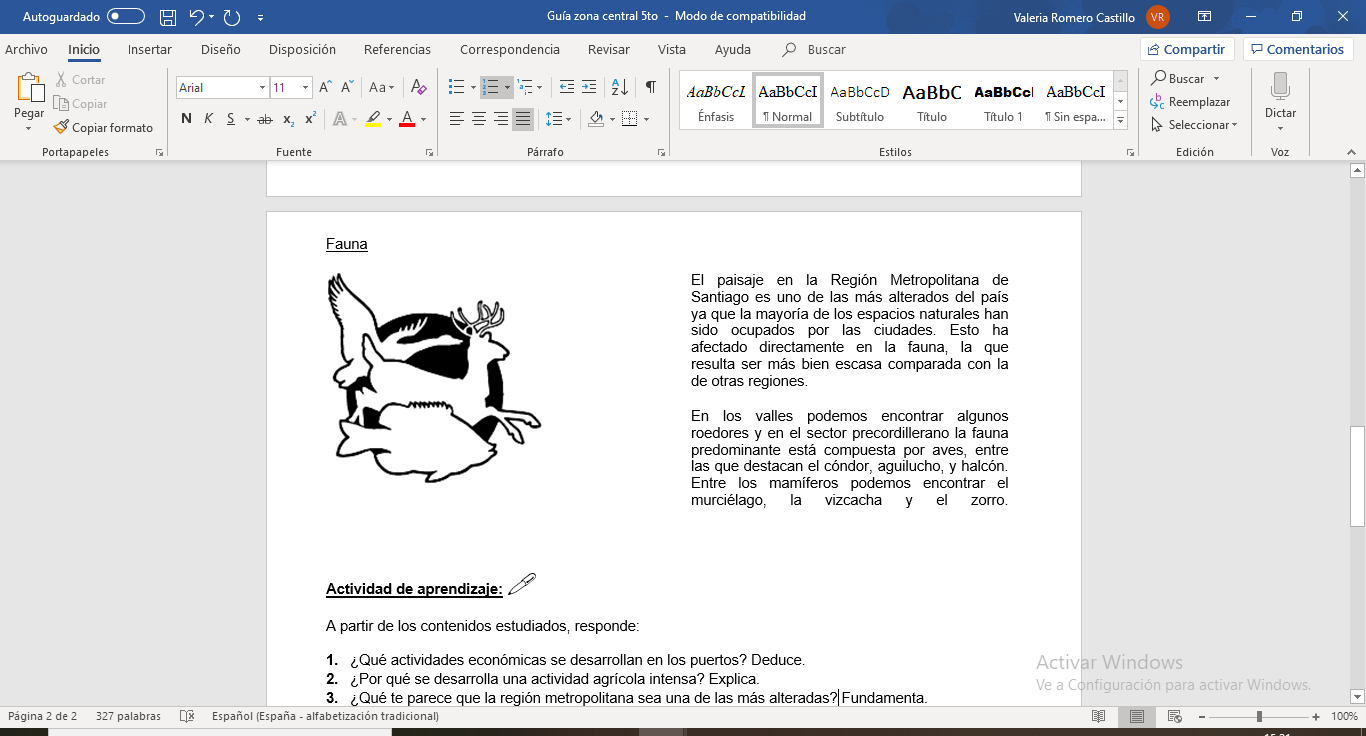 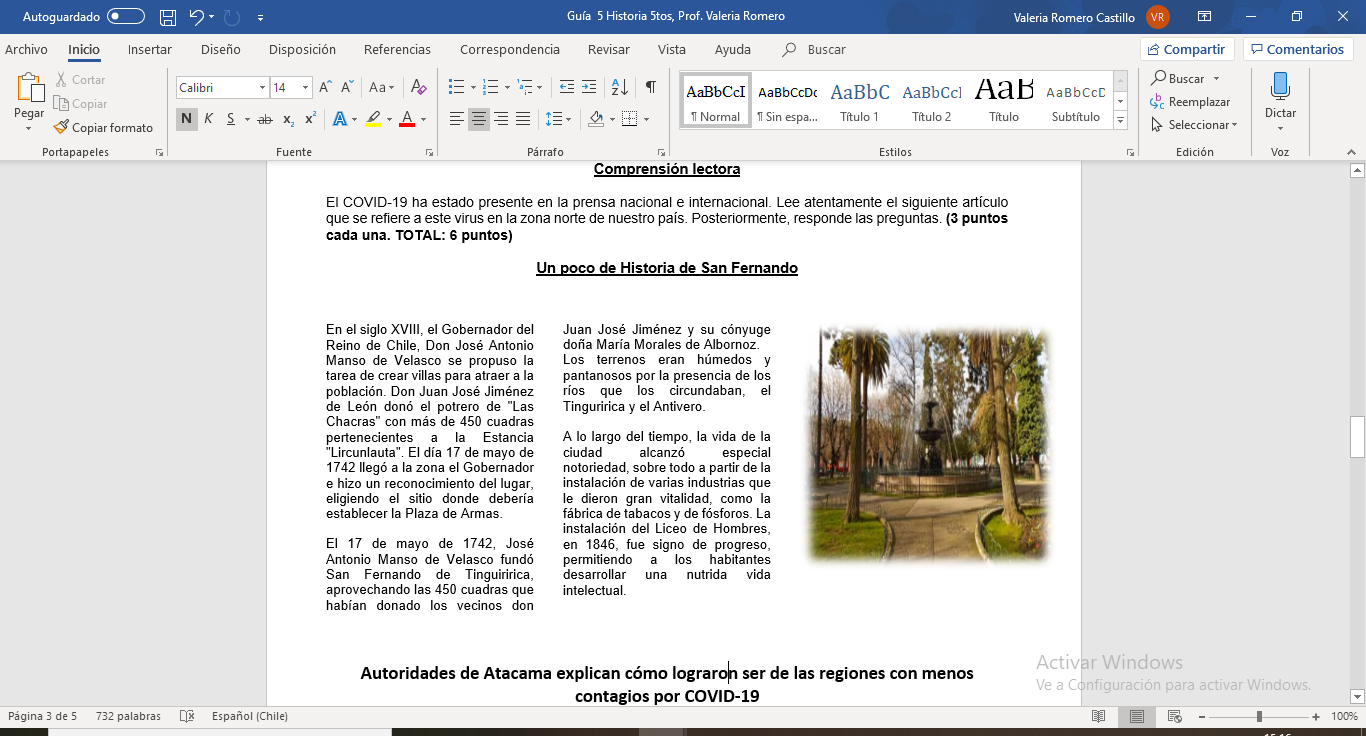 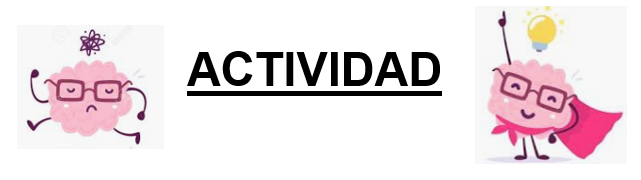 A partir de la lectura comprensiva de la guía, responde en tu cuaderno con letra clara y ordenada, cuidando tu redacción y ortografía. ¿Qué actividades económicas se desarrollan en los puertos? Deduce (3 puntos).¿Por qué se desarrolla una actividad agrícola intensa? Explica (3 puntos).¿Qué te parece que la región metropolitana sea una de las más alteradas? Fundamenta (3 puntos).¿Te parece atractiva esta zona? Opina y fundamenta. (2 puntos).¿Por qué es tan importante Juan José Jiménez de León? (2 puntos).¿Quién fue José Antonio Manso de Velasco? (2 puntos)¿Qué actividades se desarrollaron en San Fernando en el siglo XVIII? (2 puntos)Comprensión lectoraLee atentamente el Himno de San Fernando. Posteriormente, responde las preguntas. 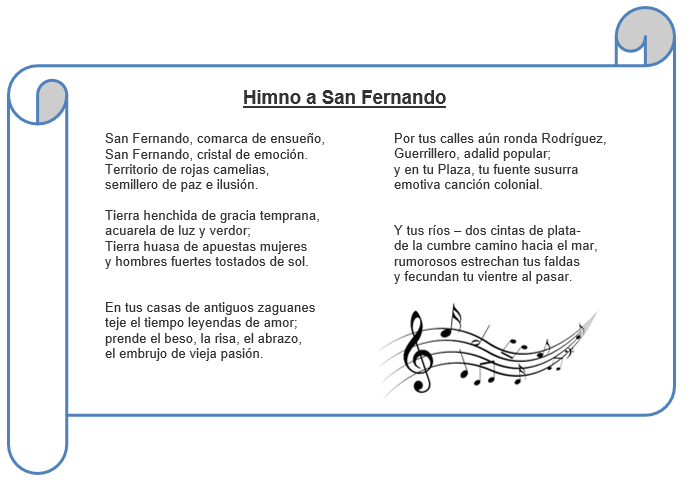 ¿Qué quiere decir la frase “Hombres fuertes tostados de sol”? Interpreta (2 puntos).¿Por qué crees que en el himno se menciona a Manuel Rodríguez? Infiere (3 puntos).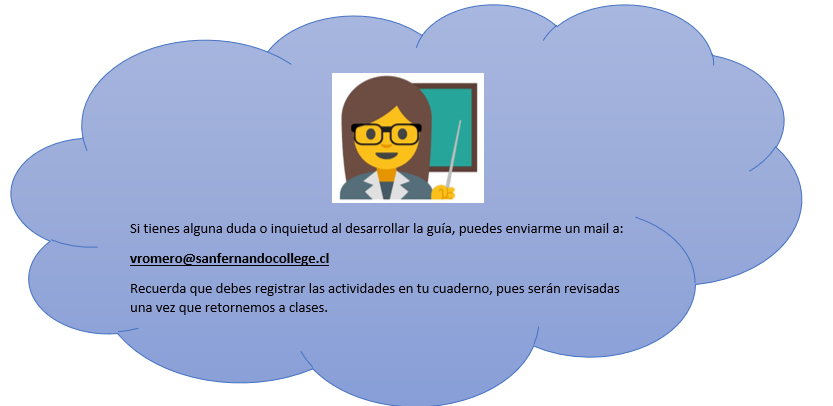 NombreNombreNombreNº de listaObjetivoCaracterizar las grandes zonas de Chile y sus paisajes (Norte Grande, Norte Chico, Zona Central, Zona Sur y Zona Austral) considerando ubicación, clima (temperatura y precipitaciones), relieve, hidrografía, población y recursos naturales, entre otros.CursoFechaPuntaje idealPuntaje obtenidoCaracterizar las grandes zonas de Chile y sus paisajes (Norte Grande, Norte Chico, Zona Central, Zona Sur y Zona Austral) considerando ubicación, clima (temperatura y precipitaciones), relieve, hidrografía, población y recursos naturales, entre otros.5° __22 puntosCaracterizar las grandes zonas de Chile y sus paisajes (Norte Grande, Norte Chico, Zona Central, Zona Sur y Zona Austral) considerando ubicación, clima (temperatura y precipitaciones), relieve, hidrografía, población y recursos naturales, entre otros.ContenidosContenidosHabilidadesHabilidadesCaracterizar las grandes zonas de Chile y sus paisajes (Norte Grande, Norte Chico, Zona Central, Zona Sur y Zona Austral) considerando ubicación, clima (temperatura y precipitaciones), relieve, hidrografía, población y recursos naturales, entre otros.Unidad 1: Diversidad geográfica de Chile. Unidad 1: Diversidad geográfica de Chile. ConocerComprenderAnalizarConocerComprenderAnalizarCaracterizar las grandes zonas de Chile y sus paisajes (Norte Grande, Norte Chico, Zona Central, Zona Sur y Zona Austral) considerando ubicación, clima (temperatura y precipitaciones), relieve, hidrografía, población y recursos naturales, entre otros.